Publicado en  el 12/01/2014 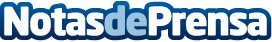 Sanz anuncia un proyecto para crear un bulevar comercial del mueble en NájeraDatos de contacto:Gobierno de La RiojaNota de prensa publicada en: https://www.notasdeprensa.es/sanz-anuncia-un-proyecto-para-crear-un-bulevar_1 Categorias: La Rioja http://www.notasdeprensa.es